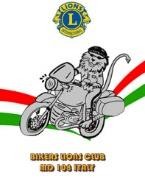 LA MANLEVA GENERICA per chi non l’avesse ancora inviata, è scaricabile dal nostro SITO nella Sezione STATUTO / ADESIONE e va inviata a : bikerslionsclub@gmail.comIn caso di impossibilità a partecipare, le quote di iscrizione rimarranno acquisite dal B.L.C. e devolute a finalità di service, mentre i corrispettivi per i vari altri servizi potranno essere restituiti al netto delle spese, se non addebitati dalle attività prenotate. La riservazione in Hotel è effettuata direttamente dal partecipante e seguirà le regole stabilite dalla struttura ricettiva sceltaBIKERS LIONS CLUB MD 108 ITALYBIKERS LIONS CLUB MD 108 ITALYBIKERS LIONS CLUB MD 108 ITALYBIKERS LIONS CLUB MD 108 ITALYBIKERS LIONS CLUB MD 108 ITALYBIKERS LIONS CLUB MD 108 ITALYBIKERS LIONS CLUB MD 108 ITALYBIKERS LIONS CLUB MD 108 ITALYBIKERS LIONS CLUB MD 108 ITALYBIKERS LIONS CLUB MD 108 ITALYBIKERS LIONS CLUB MD 108 ITALYSCHEDA DI ISCRIZIONE – (formato Word)SCHEDA DI ISCRIZIONE – (formato Word)SCHEDA DI ISCRIZIONE – (formato Word)SCHEDA DI ISCRIZIONE – (formato Word)SCHEDA DI ISCRIZIONE – (formato Word)SCHEDA DI ISCRIZIONE – (formato Word)SCHEDA DI ISCRIZIONE – (formato Word)SCHEDA DI ISCRIZIONE – (formato Word)SCHEDA DI ISCRIZIONE – (formato Word)SCHEDA DI ISCRIZIONE – (formato Word)SCHEDA DI ISCRIZIONE – (formato Word)SCHEDA DI ISCRIZIONE – (formato Word)SCHEDA DI ISCRIZIONE – (formato Word)SCHEDA DI ISCRIZIONE – (formato Word)SCHEDA DI ISCRIZIONE – (formato Word)SCHEDA DI ISCRIZIONE – (formato Word)SCHEDA DI ISCRIZIONE – (formato Word)SCHEDA DI ISCRIZIONE – (formato Word)CognomeNomeSocio[	][	]Amico B.L.C. [ ]Amico B.L.C. [ ]Amico B.L.C. [ ]Amico B.L.C. [ ]Non socio [ ]Non socio [ ]Non socio [ ]Non socio [ ]Non socio [ ]Non socio [ ]Non socio [ ]Non socio [ ]ResidenzaResidenzaResidenzaCellulareCellulareCellulareMailMailMailContatto alternativo di emergenzaContatto alternativo di emergenzaContatto alternativo di emergenzaContatto alternativo di emergenzaContatto alternativo di emergenzaNomeNomeTelefonoTelefonoLions Club di appartenenzaLions Club di appartenenzaLions Club di appartenenzaLions Club di appartenenzaLions Club di appartenenzaSocio Presentatore (per non soci B.L.C.)Socio Presentatore (per non soci B.L.C.)Socio Presentatore (per non soci B.L.C.)Socio Presentatore (per non soci B.L.C.)Socio Presentatore (per non soci B.L.C.)Socio Presentatore (per non soci B.L.C.)Socio Presentatore (per non soci B.L.C.)Socio Presentatore (per non soci B.L.C.)Passeggero: CognomePasseggero: CognomePasseggero: CognomePasseggero: CognomeNomeNomeMANLEVA GENERICA GIA' INVIATA [   ]MANLEVA GENERICA GIA' INVIATA [   ]MANLEVA GENERICA GIA' INVIATA [   ]MANLEVA GENERICA GIA' INVIATA [   ]MANLEVA GENERICA GIA' INVIATA [   ]MANLEVA GENERICA GIA' INVIATA [   ]MANLEVA GENERICA GIA' INVIATA [   ]MANLEVA GENERICA GIA' INVIATA [   ]MANLEVA GENERICA GIA' INVIATA [   ]MANLEVA GENERICA GIA' INVIATA [   ]MANLEVA GENERICA GIA' INVIATA [   ]Scheda di iscrizione da inviare entro e non oltre ilScheda di iscrizione da inviare entro e non oltre ilScheda di iscrizione da inviare entro e non oltre ilScheda di iscrizione da inviare entro e non oltre ilScheda di iscrizione da inviare entro e non oltre ilScheda di iscrizione da inviare entro e non oltre ilScheda di iscrizione da inviare entro e non oltre ilScheda di iscrizione da inviare entro e non oltre ilScheda di iscrizione da inviare entro e non oltre ilScheda di iscrizione da inviare entro e non oltre ilScheda di iscrizione da inviare entro e non oltre ilScheda di iscrizione da inviare entro e non oltre ilScheda di iscrizione da inviare entro e non oltre ilScheda di iscrizione da inviare entro e non oltre ilL'adesione oltre il termine non garantisce la possibilità di partecipazione, disponibilità alberghiera, l’importo indicato.L'adesione oltre il termine non garantisce la possibilità di partecipazione, disponibilità alberghiera, l’importo indicato.L'adesione oltre il termine non garantisce la possibilità di partecipazione, disponibilità alberghiera, l’importo indicato.L'adesione oltre il termine non garantisce la possibilità di partecipazione, disponibilità alberghiera, l’importo indicato.L'adesione oltre il termine non garantisce la possibilità di partecipazione, disponibilità alberghiera, l’importo indicato.L'adesione oltre il termine non garantisce la possibilità di partecipazione, disponibilità alberghiera, l’importo indicato.L'adesione oltre il termine non garantisce la possibilità di partecipazione, disponibilità alberghiera, l’importo indicato.L'adesione oltre il termine non garantisce la possibilità di partecipazione, disponibilità alberghiera, l’importo indicato.L'adesione oltre il termine non garantisce la possibilità di partecipazione, disponibilità alberghiera, l’importo indicato.L'adesione oltre il termine non garantisce la possibilità di partecipazione, disponibilità alberghiera, l’importo indicato.L'adesione oltre il termine non garantisce la possibilità di partecipazione, disponibilità alberghiera, l’importo indicato.L'adesione oltre il termine non garantisce la possibilità di partecipazione, disponibilità alberghiera, l’importo indicato.L'adesione oltre il termine non garantisce la possibilità di partecipazione, disponibilità alberghiera, l’importo indicato.L'adesione oltre il termine non garantisce la possibilità di partecipazione, disponibilità alberghiera, l’importo indicato.L'adesione oltre il termine non garantisce la possibilità di partecipazione, disponibilità alberghiera, l’importo indicato.L'adesione oltre il termine non garantisce la possibilità di partecipazione, disponibilità alberghiera, l’importo indicato.L'adesione oltre il termine non garantisce la possibilità di partecipazione, disponibilità alberghiera, l’importo indicato.L'adesione oltre il termine non garantisce la possibilità di partecipazione, disponibilità alberghiera, l’importo indicato.PARTECIPO DA SOLO E SONO DISPONIBILE PER LA STAFFETTA [ ]PARTECIPO DA SOLO E SONO DISPONIBILE PER LA STAFFETTA [ ]PARTECIPO DA SOLO E SONO DISPONIBILE PER LA STAFFETTA [ ]PARTECIPO DA SOLO E SONO DISPONIBILE PER LA STAFFETTA [ ]PARTECIPO DA SOLO E SONO DISPONIBILE PER LA STAFFETTA [ ]PARTECIPO DA SOLO E SONO DISPONIBILE PER LA STAFFETTA [ ]PARTECIPO DA SOLO E SONO DISPONIBILE PER LA STAFFETTA [ ]PARTECIPO DA SOLO E SONO DISPONIBILE PER LA STAFFETTA [ ]PARTECIPO DA SOLO E SONO DISPONIBILE PER LA STAFFETTA [ ]PARTECIPO DA SOLO E SONO DISPONIBILE PER LA STAFFETTA [ ]PARTECIPO DA SOLO E SONO DISPONIBILE PER LA STAFFETTA [ ]PARTECIPO DA SOLO E SONO DISPONIBILE PER LA STAFFETTA [ ]PARTECIPO DA SOLO E SONO DISPONIBILE PER LA STAFFETTA [ ]PARTECIPO DA SOLO E SONO DISPONIBILE PER LA STAFFETTA [ ]PARTECIPO DA SOLO E SONO DISPONIBILE PER LA STAFFETTA [ ]PARTECIPO DA SOLO E SONO DISPONIBILE PER LA STAFFETTA [ ]PARTECIPO DA SOLO E SONO DISPONIBILE PER LA STAFFETTA [ ]PARTECIPO DA SOLO E SONO DISPONIBILE PER LA STAFFETTA [ ]Celiacin.n.Intolleranti a:Intolleranti a:n.DAL GIORNO PRIMADAL GIORNO PRIMADAL GIORNO PRIMADAL GIORNO PRIMADAL GIORNO PRIMADAL GIORNO PRIMADAL GIORNO PRIMADAL GIORNO PRIMADAL GIORNO PRIMADAL GIORNO PRIMADAL GIORNO PRIMADAL GIORNO PRIMADAL GIORNO PRIMADAL GIORNO PRIMADAL GIORNO PRIMADAL GIORNO PRIMADAL GIORNO PRIMADAL GIORNO PRIMAARRIVO GIOVEDI' PARTENZA DOMENICAARRIVO GIOVEDI' PARTENZA DOMENICAARRIVO GIOVEDI' PARTENZA DOMENICAARRIVO GIOVEDI' PARTENZA DOMENICAARRIVO GIOVEDI' PARTENZA DOMENICAARRIVO GIOVEDI' PARTENZA DOMENICAARRIVO GIOVEDI' PARTENZA DOMENICAARRIVO GIOVEDI' PARTENZA DOMENICAARRIVO GIOVEDI' PARTENZA DOMENICAARRIVO GIOVEDI' PARTENZA DOMENICAARRIVO GIOVEDI' PARTENZA DOMENICAARRIVO GIOVEDI' PARTENZA DOMENICAARRIVO GIOVEDI' PARTENZA DOMENICAARRIVO GIOVEDI' PARTENZA DOMENICAARRIVO GIOVEDI' PARTENZA DOMENICAARRIVO GIOVEDI' PARTENZA DOMENICAARRIVO GIOVEDI' PARTENZA DOMENICAARRIVO GIOVEDI' PARTENZA DOMENICAPacchetto APacchetto ASocioSocioSocioSocioPersone n.Persone n.Totale €.Totale €.Totale €.Totale €.Pacchetto APacchetto AAmico / OspiteAmico / OspiteAmico / OspiteAmico / OspitePersone n.Persone n.Totale €.Totale €.Totale €.Totale €.PROGRAMMA BASEPROGRAMMA BASEPROGRAMMA BASEPROGRAMMA BASEPROGRAMMA BASEPROGRAMMA BASEPROGRAMMA BASEPROGRAMMA BASEPROGRAMMA BASEPROGRAMMA BASEPROGRAMMA BASEPROGRAMMA BASEPROGRAMMA BASEPROGRAMMA BASEPROGRAMMA BASEPROGRAMMA BASEPROGRAMMA BASEPROGRAMMA BASEARRIVO VENERDI' PARTENZA DOMENICAARRIVO VENERDI' PARTENZA DOMENICAARRIVO VENERDI' PARTENZA DOMENICAARRIVO VENERDI' PARTENZA DOMENICAARRIVO VENERDI' PARTENZA DOMENICAARRIVO VENERDI' PARTENZA DOMENICAARRIVO VENERDI' PARTENZA DOMENICAARRIVO VENERDI' PARTENZA DOMENICAARRIVO VENERDI' PARTENZA DOMENICAARRIVO VENERDI' PARTENZA DOMENICAARRIVO VENERDI' PARTENZA DOMENICAARRIVO VENERDI' PARTENZA DOMENICAARRIVO VENERDI' PARTENZA DOMENICAARRIVO VENERDI' PARTENZA DOMENICAARRIVO VENERDI' PARTENZA DOMENICAARRIVO VENERDI' PARTENZA DOMENICAARRIVO VENERDI' PARTENZA DOMENICAARRIVO VENERDI' PARTENZA DOMENICAPacchetto BPacchetto BSocioSocioSocioSocioPersone n.Persone n.Totale €.Totale €.Totale €.Totale €.Pacchetto BPacchetto BAmico / OspiteAmico / OspiteAmico / OspiteAmico / OspitePersone n.Persone n.Totale €.Totale €.Totale €.Totale €.PROGRAMMA RIDOTTOPROGRAMMA RIDOTTOPROGRAMMA RIDOTTOPROGRAMMA RIDOTTOPROGRAMMA RIDOTTOPROGRAMMA RIDOTTOPROGRAMMA RIDOTTOPROGRAMMA RIDOTTOPROGRAMMA RIDOTTOPROGRAMMA RIDOTTOPROGRAMMA RIDOTTOPROGRAMMA RIDOTTOPROGRAMMA RIDOTTOPROGRAMMA RIDOTTOPROGRAMMA RIDOTTOPROGRAMMA RIDOTTOPROGRAMMA RIDOTTOPROGRAMMA RIDOTTOARRIVO SABATO PARTENZA DOMENICAARRIVO SABATO PARTENZA DOMENICAARRIVO SABATO PARTENZA DOMENICAARRIVO SABATO PARTENZA DOMENICAARRIVO SABATO PARTENZA DOMENICAARRIVO SABATO PARTENZA DOMENICAARRIVO SABATO PARTENZA DOMENICAARRIVO SABATO PARTENZA DOMENICAARRIVO SABATO PARTENZA DOMENICAARRIVO SABATO PARTENZA DOMENICAARRIVO SABATO PARTENZA DOMENICAARRIVO SABATO PARTENZA DOMENICAARRIVO SABATO PARTENZA DOMENICAARRIVO SABATO PARTENZA DOMENICAARRIVO SABATO PARTENZA DOMENICAARRIVO SABATO PARTENZA DOMENICAARRIVO SABATO PARTENZA DOMENICAARRIVO SABATO PARTENZA DOMENICAPacchetto CPacchetto CSocioSocioSocioSocioPersone n.Persone n.Totale €.Totale €.Totale €.Totale €.Pacchetto CPacchetto CAmico / OspiteAmico / OspiteAmico / OspiteAmico / OspitePersone n.Persone n.Totale €.Totale €.Totale €.Totale €.Gilet gialloS/M n.L/XL n.8,008,008,00XL/XXL n.XL/XXL n.Totale €.Totale €.Totale €.TOTALE GENERALE €.TOTALE GENERALE €.TOTALE GENERALE €.TOTALE GENERALE €.TOTALE GENERALE €.TOTALE GENERALE €.TOTALE GENERALE €.TOTALE GENERALE €.TOTALE GENERALE €.L'importo dovrà essere corrisposto con bonifico a favore del Bikers Lions Club MD 108 Italy c/o L'importo dovrà essere corrisposto con bonifico a favore del Bikers Lions Club MD 108 Italy c/o L'importo dovrà essere corrisposto con bonifico a favore del Bikers Lions Club MD 108 Italy c/o L'importo dovrà essere corrisposto con bonifico a favore del Bikers Lions Club MD 108 Italy c/o L'importo dovrà essere corrisposto con bonifico a favore del Bikers Lions Club MD 108 Italy c/o L'importo dovrà essere corrisposto con bonifico a favore del Bikers Lions Club MD 108 Italy c/o L'importo dovrà essere corrisposto con bonifico a favore del Bikers Lions Club MD 108 Italy c/o L'importo dovrà essere corrisposto con bonifico a favore del Bikers Lions Club MD 108 Italy c/o L'importo dovrà essere corrisposto con bonifico a favore del Bikers Lions Club MD 108 Italy c/o L'importo dovrà essere corrisposto con bonifico a favore del Bikers Lions Club MD 108 Italy c/o L'importo dovrà essere corrisposto con bonifico a favore del Bikers Lions Club MD 108 Italy c/o L'importo dovrà essere corrisposto con bonifico a favore del Bikers Lions Club MD 108 Italy c/o L'importo dovrà essere corrisposto con bonifico a favore del Bikers Lions Club MD 108 Italy c/o L'importo dovrà essere corrisposto con bonifico a favore del Bikers Lions Club MD 108 Italy c/o L'importo dovrà essere corrisposto con bonifico a favore del Bikers Lions Club MD 108 Italy c/o L'importo dovrà essere corrisposto con bonifico a favore del Bikers Lions Club MD 108 Italy c/o L'importo dovrà essere corrisposto con bonifico a favore del Bikers Lions Club MD 108 Italy c/o L'importo dovrà essere corrisposto con bonifico a favore del Bikers Lions Club MD 108 Italy c/o Monte Dei Paschi di Siena IBAN: IT 52 O 01030 72020 000000 695774 specificando nella causale:Monte Dei Paschi di Siena IBAN: IT 52 O 01030 72020 000000 695774 specificando nella causale:Monte Dei Paschi di Siena IBAN: IT 52 O 01030 72020 000000 695774 specificando nella causale:Monte Dei Paschi di Siena IBAN: IT 52 O 01030 72020 000000 695774 specificando nella causale:Monte Dei Paschi di Siena IBAN: IT 52 O 01030 72020 000000 695774 specificando nella causale:Monte Dei Paschi di Siena IBAN: IT 52 O 01030 72020 000000 695774 specificando nella causale:Monte Dei Paschi di Siena IBAN: IT 52 O 01030 72020 000000 695774 specificando nella causale:Monte Dei Paschi di Siena IBAN: IT 52 O 01030 72020 000000 695774 specificando nella causale:Monte Dei Paschi di Siena IBAN: IT 52 O 01030 72020 000000 695774 specificando nella causale:Monte Dei Paschi di Siena IBAN: IT 52 O 01030 72020 000000 695774 specificando nella causale:Monte Dei Paschi di Siena IBAN: IT 52 O 01030 72020 000000 695774 specificando nella causale:Monte Dei Paschi di Siena IBAN: IT 52 O 01030 72020 000000 695774 specificando nella causale:Monte Dei Paschi di Siena IBAN: IT 52 O 01030 72020 000000 695774 specificando nella causale:Monte Dei Paschi di Siena IBAN: IT 52 O 01030 72020 000000 695774 specificando nella causale:Monte Dei Paschi di Siena IBAN: IT 52 O 01030 72020 000000 695774 specificando nella causale:Monte Dei Paschi di Siena IBAN: IT 52 O 01030 72020 000000 695774 specificando nella causale:Monte Dei Paschi di Siena IBAN: IT 52 O 01030 72020 000000 695774 specificando nella causale:Monte Dei Paschi di Siena IBAN: IT 52 O 01030 72020 000000 695774 specificando nella causale:Motoraduno…………….       Nome e Cognome - Scheda di iscrizione, copia del bonifico dovranno essere inviati via email a: Motoraduno…………….       Nome e Cognome - Scheda di iscrizione, copia del bonifico dovranno essere inviati via email a: Motoraduno…………….       Nome e Cognome - Scheda di iscrizione, copia del bonifico dovranno essere inviati via email a: Motoraduno…………….       Nome e Cognome - Scheda di iscrizione, copia del bonifico dovranno essere inviati via email a: Motoraduno…………….       Nome e Cognome - Scheda di iscrizione, copia del bonifico dovranno essere inviati via email a: Motoraduno…………….       Nome e Cognome - Scheda di iscrizione, copia del bonifico dovranno essere inviati via email a: Motoraduno…………….       Nome e Cognome - Scheda di iscrizione, copia del bonifico dovranno essere inviati via email a: Motoraduno…………….       Nome e Cognome - Scheda di iscrizione, copia del bonifico dovranno essere inviati via email a: Motoraduno…………….       Nome e Cognome - Scheda di iscrizione, copia del bonifico dovranno essere inviati via email a: Motoraduno…………….       Nome e Cognome - Scheda di iscrizione, copia del bonifico dovranno essere inviati via email a: Motoraduno…………….       Nome e Cognome - Scheda di iscrizione, copia del bonifico dovranno essere inviati via email a: Motoraduno…………….       Nome e Cognome - Scheda di iscrizione, copia del bonifico dovranno essere inviati via email a: Motoraduno…………….       Nome e Cognome - Scheda di iscrizione, copia del bonifico dovranno essere inviati via email a: Motoraduno…………….       Nome e Cognome - Scheda di iscrizione, copia del bonifico dovranno essere inviati via email a: Motoraduno…………….       Nome e Cognome - Scheda di iscrizione, copia del bonifico dovranno essere inviati via email a: Motoraduno…………….       Nome e Cognome - Scheda di iscrizione, copia del bonifico dovranno essere inviati via email a: Motoraduno…………….       Nome e Cognome - Scheda di iscrizione, copia del bonifico dovranno essere inviati via email a: Motoraduno…………….       Nome e Cognome - Scheda di iscrizione, copia del bonifico dovranno essere inviati via email a: 